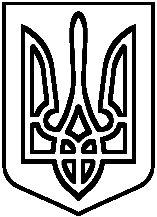 Про невідкладні заходи на період осінніх канікул у 2019 роціВідповідно до структури та режиму закладу загальної середньої освіти на 2019-2020 роки, наказу відділу освіти, молоді та спорту Баришівської селищної ради  від 25.10.2019 № 299а «Про невідкладні заходи на період осінніх канікул у 2019 році» та з метою економії енергоносіїв, твердого палива, у зв’язку з проведенням канікул у закладі загальної середньої освіти з             28.10.2019-01.11.2019.НАКАЗУЮ:Класним керівникам 1-11-х класів:Провести бесіди з учнями й батьками щодо збереження життя і здоров’я дітей,  правил поведінки під час осінніх канікул.        2. Заступнику директора з господарської роботи Яценко Л.М.2.1. Обмежити доступ сторонніх осіб до закладу освіти.2.2. Забезпечити посилені заходи щодо підтримання функціонування інженерних споруд, мереж, комунікацій, дотримання техніки безпеки.2.3. Зменшити витрати енергоносіїв та використання твердого палива на період осінніх канікул.2.4. Довести до відома працівників закладу освіти зміст цього наказу.2.5. Невідкладно інформувати відділ освіти, молоді та спорту Баришівської селищної ради про надзвичайні випадки у закладах за телефонами:		- 5-15-48 - начальник ВОМС Бойко О.М. (097-671-00-19);		- 5-18-65 - начальник ГЦГО Квітка С.В. (097-939-13-11).		3. Контроль за виконанням наказу залишаю за собою.Директор НВК                                       Н.П.Калмикова	З наказом ознайомлені:КИЇВСЬКА ОБЛАСТЬБАРИШІВСЬКА СЕЛИЩНА РАДАБАРИШІВСЬКИЙ НАВЧАЛЬНО-ВИХОВНИЙ КОМПЛЕКС«ГІМНАЗІЯ –  ЗАГАЛЬНООСВІТНЯ ШКОЛА І-ІІІ СТУПЕНІВ»Н А К А Зсмт.БаришівкаКИЇВСЬКА ОБЛАСТЬБАРИШІВСЬКА СЕЛИЩНА РАДАБАРИШІВСЬКИЙ НАВЧАЛЬНО-ВИХОВНИЙ КОМПЛЕКС«ГІМНАЗІЯ –  ЗАГАЛЬНООСВІТНЯ ШКОЛА І-ІІІ СТУПЕНІВ»Н А К А Зсмт.Баришівка25  жовтня   2019 року№ 130